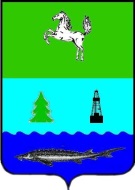 СОВЕТ ЗАВОДСКОГО СЕЛЬСКОГО ПОСЕЛЕНИЯПАРАБЕЛЬСКОГО РАЙОНАТОМСКОЙ ОБЛАСТИРЕШЕНИЕот 28.03.2022							                           	                           №03Об отчете  Главы Администрации Заводского сельского поселения перед  депутатами Совета Заводского сельского поселения  о проделанной работе в 2021 году и перспективах развития в 2022 годуВ соответствии с частью 11.1 статьи 35, пунктом 2 части 6.1 статьи 37 Федерального закона от 06.10.2003 года №131-ФЗ «Об общих принципах организации местного самоуправления в Российской Федерации», пунктом 8 части 5 статьи 27 Устава Заводского сельского поселения Парабельского муниципального района Томской области, заслушав отчет главы администрации Заводского сельского поселения, РЕШИЛ:Утвердить отчет главы администрации Заводского сельского поселения перед  депутатами Совета Заводского сельского поселения о  проделанной работе в 2021 году и перспективах развития в 2022 году,  согласно  приложения. Работу Главы Заводского сельского поселения  признать удовлетворительной.Опубликовать настоящее решение в информационном бюллетене Заводского сельского поселения, разместить на официальном сайте муниципального образования  Заводского сельского поселения. Решение вступает в силу со дня его обнародования.Председатель Совета Заводского сельского поселения        					                       М.Ю. ЯнсонИ.о. Главы поселения							М.Е. ЕфимоваПриложение к Решению Совета Заводского сельского поселения от 28.03.2022 №03Отчет  главы Заводского сельского поселения перед  депутатами Совета Заводского сельского поселения о проделанной работе в 2021 году  и перспективах развития в 2022 году.2021г. прошел в стабильном рабочем режиме, намеченные планы были реализованы и так же и обозначены задачи и перспективы работы на 2022 год.По состоянию на 31.12.2021 года  население Заводского сельского  поселения составило 1120 человека. Рождаемость  на 31.12.2021 года в поселении - 9 человек, смертность составила - 14 человек. Убыло из поселения за счет миграции населения 39 человек, прибыло 14 человека.         Из объектов социальной сферы на территории поселения расположены:На  территории МО Заводского сельского поселения расположены   объекта культуры:Дом культуры п. Заводской Сельский клуб д. ПрокопСельский клуб с. Нельмач3 сельские библиотеки (п. Заводской, д. Прокоп, с. Нельмач)Дом культуры, сельские библиотеки и сельские клубы работают в тесном контакте с администрацией. Работниками культуры проводятся различные культурно-массовые мероприятия,   где жители проводят свой досуг, участвуют в художественной самодеятельности,  отдыхают,  принимают участие в различных играх, конкурсах и викторинах.На территории МО Заводского сельского поселения расположено два общеобразовательных учреждения Заводская СШ и Нельмачевская ОШ, в которых обучаются и воспитанников 142 человека.  Школы направлены на развитие у обучающихся современного уровня знаний, воспитание гражданственности, трудолюбия, уважения к правам и свободам человека, любви к окружающей природе.Наше население обеспечено доступной и качественной медицинской помощью, работниками здравоохранения проводятся профилактические мероприятий. За последние годы в поселении открылось три новых фельдшерско-акушерских пункта д. Прокоп, п. Заводской, с. Нельмач.   Из предприятий малого бизнеса в 2021 году работают следующие торговые точки индивидуальных предпринимателей: 3 магазина в п. Заводском, 2 – д. Прокоп, 2 – с. Нельмач, которые в основном, специализируются на продаже товаров повседневного спроса. В личных подсобных хозяйствах наблюдается тенденция снижения поголовья всех видов скота, связанная с трудностями в приобретении кормов, сложностью сбыта произведенной продукции, уменьшением трудоспособного населения, ценой на реализуемую продукцию. В целях недопущения ухудшения ситуации в 2021 году была субсидирована часть затрат на  вывозку сена в размере – 73671,5 рублей 00 копеек. На ремонт жилых помещений и придомовой территории лицам, достигшим пенсионного возраста, оказавшимся в сложной жизненной ситуации   было выдано компенсации – 60 000 рублей.Одним из самых актуальных вопросов был и остается вопрос благоустройства населенных пунктов поселения. Основные работы по благоустройству, содержанию территории поселения обеспечиваются Администрацией сельского поселения с привлечением физических  лиц, жителей поселения,  школьников. Проводятся субботники по уборке территорий поселения, обочин дорог, кладбищ.  В 2021г. была построена детско-юношеская спортивная площадка в с. Нельмач,  установлена стела с фамилиями воинов-земляков участникам Великой Отечественной войн 1941-1945 г.г., Выстроен новый остановочный павильон.  В с Высокий Яр построена детская игровая площадка, в Прокопе детская площадка дополнена новыми четырьмя игровыми элементами. В весенний период 2021 года была проведена акарицидная обработка кладбищ и детских площадок. В 2021 году было отремонтировано 3 438 метров дорог местного значения по участкам дорог общей протяженностью 903 метра на сумму 2 325 819 рублей.В   Заводском –  ул. Зеленая; Прокопе  –  ул. Береговая и Строительная; Нельмаче -  ул. Сибирская; Высоком Яру  и подъезд к д. Прокоп. Анализ отчета об исполнении бюджета администрацией муниципального  образования  Заводского сельского поселениеНа 2021 год доходная часть бюджета была сформирована в размере  25 616,2 тысяч рублей. Исполнение составило 25 669,7 тысяч рублей,  что составило 100,2% от планового значения.Структура Доходов, поступивших в бюджет выглядит следующим образом:Собственные доходы, запланированные в сумме 1412,5 тысяч рублей, исполнены на 1412,5 тысяч рублей или 100%, из них: — налог на доходы физических лиц 66,2 тысяч рублей, или  100,3% от запланированных показателей;— акцизы по подакцизным товарам 841,4 тысяч рублей, или 103,4%;— налог на имущество физических лиц в размере – 55,1тысячи рублей, или 100,2% от плана;— земельный налог 11,1 тысяч рублей, или  100,9% от плана;— доходы от сдачи в аренду имущества были собраны в 30,3 тысячи рублей, или 100% плана;— прочие поступления (найм жилья) исполнены в сумме 145,4 тысяча рублей или 103,1 % от планируемой суммы;Безвозмездные поступления, запланированные в сумме 263 тысяч рублей, исполнены 100% плана.   Расходы по состоянию на 01.01.2022 года составили 25 917,6 тысяч рублей, что составило 99,7% плана, по следующим разделам:Общегосударственные расходы 6078,2 тыс рублей;Национальная оборона 175,4тыс. рублей;Национальная безопасность и правоохранительная деятельность 35,0 тыс. рублей;Национальная экономика 12955,4 тыс. рублей;Жилищно-коммунальное хозяйство 672,9 тыс. рублей;Культура 1788,3 тыс. рублей;Социальная политика 60,0 тыс. рублей;Физическая культура и спорт 797,2 тыс. рублей.Задачи и перспективы1.Продолжить работу по увеличению доходной части бюджета.2.Оказывать помощь в развитии ЛПХ. 3.Способствовать формированию потребности у населения систематическим занятиям спортом, улучшать материальную базу в области спорта.4.Продолжить работу по благоустройству населенных пунктов Заводского сельского поселения.5. Продолжать работу по улучшению комфортности проживания на территории  Заводского сельского поселения 6.Улучшать материально-техническую базу коммунальной инфраструктуры.